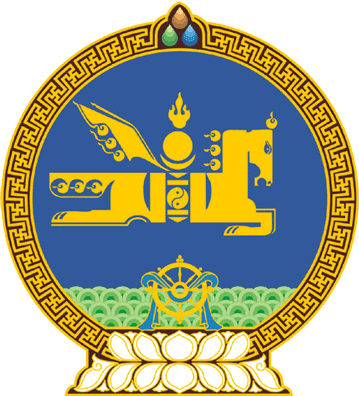 МОНГОЛ УЛСЫН ИХ ХУРЛЫНТОГТООЛ2017 оны 10 сарын 04 өдөр     		            Дугаар 56                     Төрийн ордон, Улаанбаатар хотМонгол Улсын Ерөнхий сайдыг томилох тухай	Монгол Улсын Үндсэн хуулийн Хорин тавдугаар зүйлийн 1 дэх хэсгийн 6 дахь заалт, Монгол Улсын Засгийн газрын тухай хуулийн 4 дүгээр зүйл, 21 дүгээр зүйлийн 2 дахь хэсэг, Монгол Улсын Их Хурлын чуулганы хуралдааны дэгийн тухай хуулийн 37 дугаар зүйлийн 37.2 дахь хэсгийг үндэслэн Монгол Улсын Их Хурлаас ТОГТООХ нь:	1.Монгол Улсын Ерөнхий сайдаар Ухнаагийн Хүрэлсүхийг томилсугай.	2.Энэ тогтоолыг 2017 оны 10 дугаар сарын 04-ний өдрөөс нь эхлэн дагаж мөрдсүгэй.		МОНГОЛ УЛСЫН 		ИХ ХУРЛЫН ДАРГА					  М.ЭНХБОЛД